25.08.2021					г. Торжок						№356О внесении изменений в постановление администрации Торжокского района от 14.04.2021 № 175В связи с приведением отдельных нормативных правовых актов администрации Торжокского района в соответствие с нормами действующего законодательства, администрация Торжокского района постановляет:1. Внести изменения в постановление администрации Торжокского района от 14.04.2021 № 175 «Об утверждении Правил проверки достоверности и полноты сведений о доходах, об имуществе и обязательствах имущественного характера, представляемых гражданами, претендующими на замещение должностей руководителей муниципальных учреждений Торжокского района, и лицами, замещающими эти должности» (далее – Правила):1.1. в пункте 4 Правил:1.1.1. подпункт «б» изложить в следующей редакции:«б) сотрудником органа местного самоуправления Торжокского района, в должностные обязанности которого входит профилактика коррупционных и иных правонарушений»;1.1.2. в подпункте «г» слова «Российской Федерации» заменить словами «Тверской области»;1.1.3. в подпункте «д» слово «общероссийскими» исключить.2. Настоящее постановление вступает в силу со дня его подписания, подлежит официальному опубликованию и размещению на официальном сайте администрации Торжокского района в информационно-телекоммуникационной сети «Интернет».Глава Торжокского района							        Е.В. Хохлова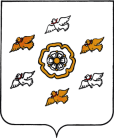 АДМИНИСТРАЦИЯ ТОРЖОКСКОГО РАЙОНА ТВЕРСКОЙ ОБЛАСТИАДМИНИСТРАЦИЯ ТОРЖОКСКОГО РАЙОНА ТВЕРСКОЙ ОБЛАСТИАДМИНИСТРАЦИЯ ТОРЖОКСКОГО РАЙОНА ТВЕРСКОЙ ОБЛАСТИПОСТАНОВЛЕНИЕПОСТАНОВЛЕНИЕПОСТАНОВЛЕНИЕ